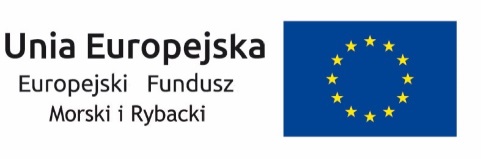 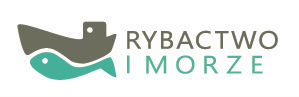 Tytuł projektu: 	„Budowa budynku edukacji rybackiej”Beneficjent:                    Samorządowe Centrum Kultury, Turystyki i RekreacjiProgram:		Program Operacyjny „Rybactwo i Morze” na lata 2014-2020Priorytet:	              4. Zwiększenie zatrudnienia i spójności terytorialnejDziałanie:		4.2. Realizacja lokalnych strategii rozwoju kierowanych przez społecznośćCałkowita wartość projektu:		238 561,54 złWartość Dofinansowania:	195 392,00 zł Realizacja projektu:	2020-2021 r.Cel realizacji projektu:	Poszerzenie oferty edukacyjnej i turystycznej w miejscowości Nowe Siołkowice poprzez budowę budynku edukacji rybackiej wraz z zapleczem sanitarnymEfekty rzeczoweRealizacji projektu:	W ramach operacji „Budowa budynku edukacji rybackiej” powstanie nowy budynek, w którym utworzona zostanie ekspozycja przedstawiająca historię rybołówstwa w dolinie Odry. Ponadto wyposażenie sanitarne budynku służyć będzie zarówno osobom zwiedzającym ekspozycję jak również mieszkańcom i turystom korzystającym z przyległego kąpieliska w Nowych Siołkowicach. Oferowana infrastruktura będzie ogólnodostępna i bezpłatna.